Приложение 1 к основной образовательной программе среднего общего образования 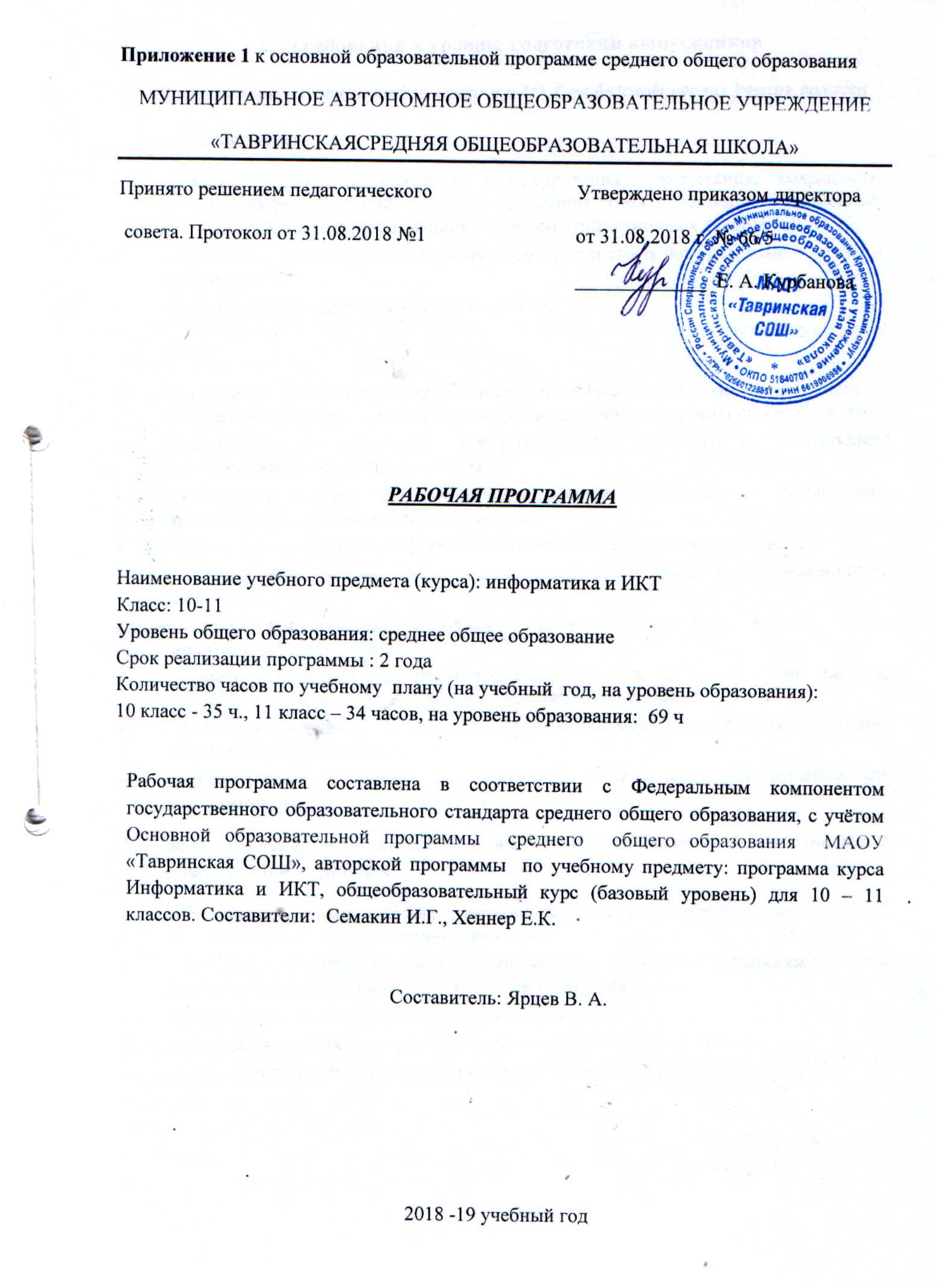 МУНИЦИПАЛЬНОЕ АВТОНОМНОЕ ОБЩЕОБРАЗОВАТЕЛЬНОЕ УЧРЕЖДЕНИЕ«ТАВРИНСКАЯСРЕДНЯЯ ОБЩЕОБРАЗОВАТЕЛЬНАЯ ШКОЛА»Принято решением педагогического                             Утверждено приказом директора    совета. Протокол от 31.08.2017 №1                              от 31.08.2017 г. № 57/3                                                                                           _____________  И.С.ЯрцеваРАБОЧАЯ ПРОГРАММАНаименование учебного предмета (курса): информатика и ИКТКласс: 10-11Уровень общего образования: среднее общее образованиеСрок реализации программы : 2 годаКоличество часов по учебному  плану (на учебный  год, на уровень образования): 10 класс - 35 ч., 11 класс – 35 часов, на уровень образования:  70 чРабочая программа составлена в соответствии с Федеральным компонентом государственного образовательного стандарта среднего общего образования, с учётом Основной образовательной программы  среднего  общего образования  МАОУ «Тавринская СОШ», авторской программы  по учебному предмету: программа курса  Информатика и ИКТ, общеобразовательный курс (базовый уровень) для 10 – 11 классов. Составители:  Семакин И.Г., Хеннер Е.К.Составитель: Ярцев В. А.2017 -18  учебный годТребования к уровню подготовки выпускниковВ результате изучения информатики и ИКТ на базовом уровне ученик должензнать/пониматьосновные технологии создания, редактирования, оформления, сохранения, передачи информационных объектов различного типа с помощью современных программных средств информационных и коммуникационных технологий;назначение и виды информационных моделей, описывающих реальные объекты и процессы;назначение и функции операционных систем;уметьоперировать различными видами информационных объектов, в том числе с помощью компьютера, соотносить полученные результаты с реальными объектами;распознавать и описывать информационные процессы в социальных, биологических и технических системах;использовать готовые информационные модели, оценивать их соответствие реальному объекту и целям моделирования;оценивать достоверность информации, сопоставляя различные источники;иллюстрировать учебные работы с использованием средств информационных технологий;создавать информационные объекты сложной структуры, в том числе гипертекстовые документы;просматривать, создавать, редактировать, сохранять записи в базах данных, получать необходимую информацию по запросу пользователя; наглядно представлять числовые показатели и динамику их изменения с помощью программ деловой графики;соблюдать правила техники безопасности и гигиенические рекомендации при использовании средств ИКТ;использовать приобретенные знания и умения в практической деятельности и повседневной жизни для:эффективного применения информационных образовательных ресурсов в учебной деятельности, в том числе самообразовании;ориентации в информационном пространстве, работы с распространенными автоматизированными информационными системами;автоматизации коммуникационной деятельности;соблюдения этических и правовых норм при работе с информацией;эффективной организации индивидуального информационного пространства.Итоги изучения тем10 классТема 1.  Введение.  Структура информатики.Учащиеся должны знать: - в чем состоят цели и задачи изучения курса в 10-11 классах- из каких частей состоит предметная область информатикиТема 2. Информация. Представление информацииУчащиеся должны знать: - три философские концепции информации- понятие информации в частных науках: нейрофизиологии, генетике, кибернетике, теории информации- что такое язык представления информации; какие бывают языки- понятия «кодирование» и «декодирование» информации- примеры технических систем кодирования информации: азбука Морзе, телеграфный код Бодо- понятия «шифрование», «дешифрование». Тема 3. Измерение информации.Учащиеся должны знать: - сущность объемного (алфавитного) подхода к измерению информации- определение бита с алфавитной т.з.- связь между размером алфавита и информационным весом символа (в приближении равновероятности символов)- связь между единицами измерения информации: бит, байт, Кб, Мб, Гб- сущность содержательного (вероятностного) подхода к измерению информации- определение бита с позиции содержания сообщенияУчащиеся должны уметь:- решать  задачи на измерение информации, заключенной в тексте, с алфавитной т.з. (в приближении равной вероятности символов)- решать несложные задачи на измерение информации, заключенной в сообщении, используя содержательный подход (в равновероятном приближении)- выполнять пересчет количества информации в разные единицыТема 4. Введение в  теорию системУчащиеся должны знать: - основные понятия системологии: система, структура, системный эффект, подсистема- основные свойства систем: целесообразность, целостность- что такое «системный подход» в науке и практике- чем отличаются естественные и искусственные системы- какие типы связей действуют в системах- роль информационных процессов в системах- состав и структуру систем управленияУчащиеся должны уметь:- приводить примеры систем (в быту, в природе, в науке и пр.)- анализировать состав и структуру систем- различать связи материальные и информационные.Тема 5. Процессы хранения и передачи информацииУчащиеся должны знать: - историю развития носителей информации- современные (цифровые, компьютерные) типы носителей информации и их основные характеристики- модель К Шеннона передачи информации по техническим каналам связи- основные характеристики каналов связи: скорость передачи, пропускная способность- понятие «шум» и способы защиты от шумаУчащиеся должны уметь:- сопоставлять различные цифровые носители по их техническим свойствам- рассчитывать объем информации, передаваемой по каналам связи,  при известной скорости передачиТема 6. Обработка информацииУчащиеся должны знать: - основные типы задач обработки информации- понятие исполнителя обработки информации- понятие алгоритма обработки информации- что такое «алгоритмические машины» в теории алгоритмов - определение и свойства алгоритма управления алгоритмической машиной- устройство и систему команд алгоритмической машины Поста Учащиеся должны уметь:- составлять алгоритмы решения несложных задач для управления машиной ПостаТема 7. Поиск  данныхУчащиеся должны знать: - что такое «набор данных», «ключ поиска» и «критерий поиска»- что такое «структура данных»; какие бывают структуры- алгоритм последовательного поиска- алгоритм поиска половинным делением- что такое блочный поиск- как осуществляется поиск в иерархической структуре данныхУчащиеся должны уметь:- осуществлять поиск данных в структурированных списках, словарях, справочниках, энциклопедиях- осуществлять поиск в иерархической файловой структуре компьютераТема 8. Защита информации  Учащиеся должны знать: какая информация требует защитывиды угроз для числовой информациифизические способы защиты информациипрограммные средства защиты информациичто такое криптографиячто такое цифровая подпись и цифровой сертификатУчащиеся должны уметь:- применять меры защиты личной информации на ПК- применять простейшие криптографические шифры (в учебном режиме)Тема 9. Информационные модели и структуры данныхУчащиеся должны знать: - определение модели- что такое информационная модель- этапы информационного моделирования на компьютере- что такое граф, дерево, сеть- структура таблицы; основные типы табличных моделей- что такое многотабличная модель данных и каким образом в ней связываются таблицыУчащиеся должны уметь:- ориентироваться в граф-моделях- строить граф-модели (деревья, сети) по вербальному описанию системы- строить табличные модели по вербальному описанию системыТема 10. Алгоритм – модель деятельности  Учащиеся должны знать: - понятие алгоритмической модели- способы описания алгоритмов: блок-схемы, учебный алгоритмический язык- что такое трассировка алгоритмаУчащиеся должны уметь:- строить алгоритмы управления учебными исполнителями- осуществлять трассировку алгоритма работы с величинами путем заполнения трассировочной таблицыТема 11. Компьютер: аппаратное и программное обеспечениеУчащиеся должны знать: - архитектуру персонального компьютера- что такое контроллер внешнего устройства ПК- назначение шины- в чем заключается принцип открытой архитектуры ПК- основные виды памяти ПК- что такое системная плата, порты ввода-вывода- назначение дополнительных устройств: сканер, средства мультимедиа, сетевое оборудование и др.- что такое программное обеспечение ПК- структура ПО ПК- прикладные программы и их назначение- системное ПО; функции операционной системы- что такое системы программированияУчащиеся должны уметь:- подбирать конфигурацию ПК в зависимости от его назначения- соединять устройства ПК- производить основные настройки БИОС- работать в среде операционной системы на пользовательском уровнеТема 12. Дискретные модели данных в компьютереУчащиеся должны знать: - основные принципы представления данных в памяти компьютера- представление целых чисел- диапазоны представления целых чисел без знака и со знаком- принципы представления вещественных чисел- представление текста- представление изображения; цветовые модели- в чем различие растровой и векторной графики- дискретное (цифровое) представление звукаУчащиеся должны уметь:-получать внутреннее представление целых чисел в памяти компьютера- вычислять размет цветовой палитры по значению битовой глубины цветаТема 13. Многопроцессорные системы и сетиУчащиеся должны знать: - идею распараллеливания вычислений- что такое многопроцессорные вычислительные комплексы; какие существуют варианты их реализации- назначение и топологии локальных сетей- технические средства локальных сетей (каналы связи, серверы, рабочие станции)- основные функции сетевой операционной системы- историю возникновения и развития глобальных сетей- что такое Интернет- систему адресации в Интернете (IP-адреса, доменная система имен)- способы организации связи в Интернете- принцип пакетной передачи данных и протокол TCP/IPИтоги изучения тем 11 классТема 1.  Информационные системыУчащиеся должны знать: - назначение информационных систем- состав информационных систем- разновидности информационных системТема 2. Гипертекст  Учащиеся должны знать: - что такое гипертекст, гиперссылка- средства, существующие в текстовом процессоре, для организации документа с гиперструктурой (оглавления, указатели, закладки, гиперссылки)Учащиеся должны уметь:- автоматически создавать оглавление документа- организовывать внутренние и внешние связи в текстовом документе.Тема 3. Интернет как информационная системаУчащиеся должны знать: - назначение  коммуникационных служб Интернета- назначение информационных служб Интернета- что такое прикладные протоколы- основные понятия WWW: web-страница, web-сервер, web-сайт, web-браузер, HTTP-протокол, URL-адрес- что такое  поисковый каталог: организация, назначение- что такое поисковый указатель: организация, назначениеУчащиеся должны уметь:- работать с электронной почтой- извлекать данные из файловых архивов- осуществлять поиск информации в Интернете с помощью поисковых каталогов и указателей.Тема 4. Web-сайт.Учащиеся должны знать: - какие существуют средства для создания web-страниц- в чем состоит проектирование web-сайта- что значит опубликовать web-сайт- возможности текстового процессора по созданию web-страницУчащиеся должны уметь:- создать несложный web-сайт с помощью MS Word- создать несложный web-сайт на языке HTML (углубленный уровень)Тема 5. Геоинформационные системы (ГИС)Учащиеся должны знать: - что такое ГИС- области приложения ГИС- как устроена ГИС- приемы навигации в ГИСУчащиеся должны уметь:- осуществлять поиск информации в общедоступной ГИСТема 6. Базы данных и СУБД Учащиеся должны знать: - что такое база данных (БД)- какие модели данных используются в БД- основные понятия реляционных БД: запись, поле, тип поля, главный ключ- определение и назначение СУБД- основы организации многотабличной БД- что такое схема БД- что такое целостность данных- этапы создания многотабличной БД с помощью реляционной СУБДУчащиеся должны уметь:- создавать многотабличную БД средствами конкретной СУБД (например, MS Access)Тема 7. Запросы к базе данных  Учащиеся должны знать: - структуру команды запроса на выборку данных из БД- организацию запроса на выборку в многотабличной БД- основные логические операции, используемые в запросах- правила представления условия выборки на языке запросов и в конструкторе запросовУчащиеся должны уметь:- реализовывать простые запросы на выборку данных в конструкторе запросов- реализовывать запросы со сложными условиями выборки- реализовывать запросы с использованием вычисляемых полей (углубленный уровень)- создавать отчеты (углубленный уровень)Тема 8. Моделирование зависимостей; статистическое моделирование  Учащиеся должны знать: - понятия: величина, имя величины, тип величины, значение величины- что такое математическая модель- формы представления зависимостей между величинамидля решения каких практических задач используется статистика;- что такое регрессионная модель- как происходит прогнозирование по регрессионной моделиУчащиеся должны уметь:- используя табличный процессор строить регрессионные модели заданных типов- осуществлять прогнозирование (восстановление значения и экстраполяцию) по регрессионной моделиТема 9. Корреляционное моделированиеУчащиеся должны знать: - что такое корреляционная зависимость- что такое коэффициент корреляции- какие существуют возможности у табличного процессора для выполнения корреляционного анализаУчащиеся должны уметь:- вычислять коэффициент корреляционной зависимости между величинами с помощью табличного процессора (функция КОРРЕЛ в MS Excel)Тема 10. Оптимальное планированиеУчащиеся должны знать: - что такое оптимальное планирование- что такое ресурсы; как в модели описывается ограниченность ресурсов- что такое стратегическая цель планирования; какие условия для нее могут быть поставлены- в чем состоит задача линейного программирования для нахождения оптимального плана- какие существуют возможности у табличного процессора для решения задачи линейного программирования Учащиеся должны уметь:- решать задачу оптимального планирования (линейного программирования) с небольшим количеством плановых показателей с помощью табличного процессора (Поиск решения в MS Excel)Тема 11. Социальная информатикаУчащиеся должны знать: - что такое информационные ресурсы общества- из чего складывается рынок информационных ресурсов- что относится к информационным услугам- в чем состоят основные черты информационного общества- причины информационного кризиса и пути его преодоления- какие изменения в быту, в сфере образования будут происходить с формированием информационного общества- основные законодательные акты в информационной сфере- суть Доктрины информационной безопасности Российской ФедерацииУчащиеся должны уметь:- соблюдать основные правовые и этические нормы в информационной сфере деятельности.Содержание образованияОБЯЗАТЕЛЬНЫЙ МИНИМУМ Информация и информационные процессыСистемы, образованные взаимодействующими элементами, состояния элементов, обмен информацией между элементами, сигналы. Классификация информационных процессов. Выбор способа представления информации в соответствии с поставленной задачей. Универсальность дискретного (цифрового) представления информации. Двоичное представление информации.Поиск и систематизация информации. Хранение информации; выбор способа хранения информации.Передача информации в социальных, биологических и технических системах. Преобразование информации на основе формальных правил. Алгоритмизация как необходимое условие его автоматизации. Особенности запоминания, обработки и передачи информации человеком. Организация личной информационной среды. Защита информации. Использование основных методов информатики и средств ИКТ при анализе процессов в обществе, природе и технике. Информационные модели и системыИнформационные (нематериальные) модели. Использование информационных моделей в учебной и познавательной деятельности.Назначение и виды информационных моделей. Формализация задач из различных предметных областей. Структурирование данных. Построение информационной модели для решения поставленной задачи. Оценка адекватности модели объекту и целям моделирования (на примерах задач различных предметных областей).Компьютер как средство автоматизации информационных процессовАппаратное и программное обеспечение компьютера. Архитектуры современных компьютеров. Многообразие операционных систем.Выбор конфигурации компьютера в зависимости от решаемой задачи. Программные средства создания информационных объектов, организация личного информационного пространства, защиты информации. Программные и аппаратные средства в различных видах профессиональной деятельностиСредства и технологии создания и преобразования информационных объектовТекст как информационный объект. Автоматизированные средства и технологии организации текста. Основные приемы преобразования текстов. Гипертекстовое представление информации. Динамические (электронные) таблицы как информационные объекты. Средства и технологии работы с таблицами. Назначение и принципы работы электронных таблиц. Основные способы представления математических зависимостей между данными. Использование электронных таблиц для обработки числовых данных (на примере задач из различных предметных областей) Графические информационные объекты. Средства и технологии работы с графикой. Создание и редактирование графических информационных объектов средствами графических редакторов, систем презентационной и анимационной графики. Базы данных. Системы управления базами данных. Создание, ведение и использование баз данных при решении учебных и практических задач.Средства и технологии обмена информацией с помощью компьютерных сетей (сетевые технологии)Локальные и глобальные компьютерные сети. Аппаратные и программные средства организации компьютерных сетей. Поисковые информационные системы. Организация поиска информации. Описание объекта для его последующего поиска.Основы социальной информатики Основные этапы становления информационного общества. Этические и правовые нормы информационной деятельности человека.Содержание образования по классам10 классВведение. Структура информатики.Цели и задачи курса информатики 10-11 класса. Из каких частей состоит предметная область информатики.Информация. Представление информации.Три философские концепции информации. Понятие информации в частных науках: нейрофизиологии, генетике, кибернетике, теории информации. Что такое язык представления информации; какие бывают языки. Понятия «кодирование» и «декодирование» информации. Примеры технических систем кодирования информации: азбука Морзе, телеграфный код Бодо. Понятия «шифрование», «дешифрование». Измерение информации.Сущность объемного (алфавитного) подхода к измерению информации. Определение бита с алфавитной т.з. Связь между размером алфавита и информационным весом символа (в приближении равновероятности символов). Связь между единицами измерения информации: бит, байт, Кб, Мб, Гб. Сущность содержательного (вероятностного) подхода к измерению информации. Определение бита с позиции содержания сообщения.Практика на компьютере: решение задач на измерение информации заключенной в тексте, с алфавитной т.з. (в приближении равной вероятности символов), а также заключенной в сообщении, используя содержательный подход (в равновероятном приближении), выполнение пересчета количества информации в разные единицы.Введение в теорию систем.Основные понятия системологии: система, структура, системный эффект, подсистема. Основные свойства систем: целесообразность, целостность. «Системный подход» в науке и практике.  Отличие естественных и искусственных системы. Материальные и информационные типы связей действующие в системах. Роль информационных процессов в системах. Состав и структура систем управления.Процессы хранения и передачи информации.История развития носителей информации. Современные (цифровые, компьютерные) типы носителей информации и их основные характеристики. Модель К. Шеннона передачи информации по техническим каналам связи. Основные характеристики каналов связи: скорость передачи, пропускная способность. Понятие «шум» и способы защиты от шума.Обработка информации.Основные типы задач обработки информации. Понятие исполнителя обработки информации. Понятие алгоритма обработки информации. Что такое «алгоритмические машины» в теории алгоритмов. Определение и свойства алгоритма управления алгоритмической машиной. Устройство и система команд алгоритмической машины Поста .Практика на компьютере: автоматическая обработка данных с помощью алгоритмической машины Поста.Поиск данных.Атрибуты поиска: «набор данных», «ключ поиска» и «критерий поиска». Понятие  «структура данных»; виды структур. Алгоритм последовательного поиска. Алгоритм поиска половинным делением. Блочный поиск. Осуществление поиска в иерархической структуре данных.Защита информации.Какая информация требует защиты. Виды угроз для числовой информации. Физические способы защиты информации. Программные средства защиты информации. Что такое криптография. Понятие цифровой подписи и цифрового сертификата.Практика на компьютере: шифрование и дешифрование текстовой информации.Информационные модели и структуры данных.Определение модели. Информационная модель. Этапы информационного моделирования на компьютере. Граф, дерево, сеть. Структура таблицы; основные типы табличных моделей. Многотабличная модель данных и каким образом в ней связываются таблицы. Практика на компьютере: построение граф-модели (деревья, сети) по вербальному описанию системы; построение табличных моделей по вербальному описанию системы.Алгоритм — модель деятельностиПонятие алгоритмической модели. Способы описания алгоритмов: блок-схемы, учебный алгоритмический язык. Трассировка алгоритма.Практика на компьютере: программное управление алгоритмическим исполнителем.Компьютер: аппаратное и программное обеспечение.Архитектура персонального компьютера. Контроллер внешнего устройства ПК. Назначение шины. Принцип открытой архитектуры ПК. Основные виды памяти ПК. Системная плата, порты ввода-вывода. Назначение дополнительных устройств: сканер, средства мультимедиа, сетевое оборудование и др. Программное обеспечение ПК. Структура ПО ПК. Прикладные программы и их назначение. Системное ПО; функции операционной системы. Системы программирования.Практика на компьютере: знакомство с принципами комплектации компьютера и получение навыков в оценке стоимости комплекта устройств ПК; знакомство с основными приемами настройки BIOS.Дискретные модели данных в компьютере.Основные принципы представления данных в памяти компьютера. Представление целых чисел. Диапазоны представления целых чисел без знака и со знаком. Принципы представления вещественных чисел. Представление текста. Представление изображения; цветовые модели. Различие растровой и векторной графики. Дискретное (цифровое) представление звука.Практика на компьютере: представление чисел в памяти компьютера; представление текстов в памяти компьютера, сжатие текстов; представление изображения и звука в памяти компьютера.Многопроцессорные системы и сети.Идея  распараллеливания вычислений. Многопроцессорные вычислительные комплексы; варианты их реализации. Назначение и топологии локальных сетей. Технические средства локальных сетей (каналы связи, серверы, рабочие станции). Основные функции сетевой операционной системы. История возникновения и развития глобальных сетей. Интернет. Система адресации в Интернете (IP-адреса, доменная система имен). Способы организации связи в Интернете. Принцип пакетной передачи данных и протокол TCP/IP.Практика на компьютере: закрепление навыков создания мультимедийных презентаций; изучение, систематизация и наглядное представление учебного материала на тему «Компьютерные сети».11 классИнформационные системы.Назначение информационных систем. Состав информационных систем. Разновидности информационных систем.Гипертекст.Гипертекст, гиперссылка. Средства, существующие в текстовом процессоре, для организации документа с гиперструктурой (оглавления, указатели, закладки, гиперссылки).Практика на компьютере: практическое освоение приемов создания гипертекстовой структуры документа средствами табличного процессора.Интернет как информационная система.Назначение  коммуникационных служб Интернета. Назначение информационных служб Интернета. Прикладные протоколы. Основные понятия WWW: web-страница, web-сервер, web-сайт, web-браузер, HTTP-протокол, URL-адрес. Поисковый каталог: организация, назначение. Поисковый указатель: организация, назначение.Практика на компьютере: знакомство и практическое освоение работы с двумя видами информационных услуг глобальной сети: электронной почтой и телеконференциями; освоение приемов работы с браузером, изучение среды браузера и настройка браузера; освоение приемов извлечения фрагментов из загруженных Web-страниц, их вставка и сохранение в текстовых документах; освоение приемов работы с поисковыми системами Интернета: поиск информации с помощью поискового каталога; поиск информации с помощью поискового указателя.Web-сайт.Средства для создания web-страниц. Проектирование web-сайта. Публикация web-сайта. Возможности текстового процессора по созданию web-страниц. Знакомство с элементами HTML и структурой HTML-документа.Практика на компьютере: освоение приемов создания Web-страниц и Web-сайтов с помощью текстового процессора; освоение приемов создания Web-страниц и Web-сайтов на языке HTМL.ГИС.ГИС. Области приложения ГИС. Структура ГИС. Приемы навигации в ГИС.Практика на компьютере: освоение приемов поиска информации в геоинформационной системе.Базы данных и СУБД.Понятие базы данных (БД). Модели данных используемые в БД. Основные понятия реляционных БД: запись, поле, тип поля, главный ключ. Определение и назначение СУБД. Основы организации многотабличной БД. Схема БД. Целостность данных. Этапы создания многотабличной БД с помощью реляционной СУБД.Практика на компьютере: освоение простейших приемов работы с готовой базой данных в среде СУБД: открытие БД; просмотр структуры БД в режиме конструктора; просмотр содержимого БД в режимах Форма и Таблица; добавление записей через форму; быстрая сортировка таблицы; использование фильтра; освоение приемов работы с СУБД в процессе создания спроектированной БД.Запросы к базе данных.Структура команды запроса на выборку данных из БД. Организация запроса на выборку в многотабличной БД. Основные логические операции, используемые в запросах. Правила представления условия выборки на языке запросов и в конструкторе запросов.Практика на компьютере:  освоение приемов реализации запросов на выборку с помощью конструктора запросов; создание формы таблицы; создание многотабличной БД; заполнение таблицы данными с помощью формы; отработка приемов реализации сложных запросов на выборку.Моделирование зависимостей; статистическое моделирование.Понятия: величина, имя величины, тип величины, значение величины. Математическая модель. Формы представления зависимостей между величинами. Использование статистики к решению практических задач. Регрессионная модель. Прогнозирование по регрессионной модели.Практика на компьютере: освоение способов построения по экспериментальным данным регрессионной модели и графического тренда средствами табличного процессора; освоение приемов прогнозирования количественных характеристик системы по регрессионной модели путем восстановления значений и экстраполяции.Корреляционное моделирование.Корреляционная зависимость. Коэффициент корреляции. Возможности  табличного процессора для выполнения корреляционного анализа.Практика на компьютере: получение представления о корреляционной зависимости величин; освоение способа вычисления коэффициента корреляции .Оптимальное планирование.Оптимальное планирование. Ресурсы; как в модели описывается ограниченность ресурсов. Стратегическая цель планирования; какие условия для нее могут быть поставлены. Задача линейного программирования для нахождения оптимального плана. Возможности у табличного процессора для решения задачи линейного программирования.Практика на компьютере: получение представления о построении оптимального плана методом линейного программирования; практическое освоение раздела табличного процессора «Поиск решения» для построения оптимального плана.Социальная информатика.Информационные ресурсы общества. Составные части рынка информационных ресурсов. Виды информационных услуг. Основные черты информационного общества. Причины информационного кризиса и пути его преодоления. Какие изменения в быту, в сфере образования будут происходить с формированием информационного общества. Основные законодательные акты в информационной сфере. Суть Доктрины информационной безопасности Российской Федерации. Основные правовые и этические нормы в информационной сфере деятельности.Практика на компьютере:  закрепление навыков создания мультимедийных презентаций; изучение, систематизация и наглядное представление учебного материала на тему «Социальная информатика».Тематическое планирование 10 класс11 класс№Тема урокаКол часовОбязательный минимум1Введение.1Системы, образованные взаимодействующими элементами, состояния элементов, обмен информацией между элементами, сигналы. Классификация информационных процессов. Выбор способа представления информации в соответствии с поставленной задачей. Универсальность дискретного (цифрового) представления информации. Двоичное представление информации.2Понятие информации. 1Системы, образованные взаимодействующими элементами, состояния элементов, обмен информацией между элементами, сигналы. Классификация информационных процессов. Выбор способа представления информации в соответствии с поставленной задачей. Универсальность дискретного (цифрового) представления информации. Двоичное представление информации.3Представление информации, языки, кодирование1Системы, образованные взаимодействующими элементами, состояния элементов, обмен информацией между элементами, сигналы. Классификация информационных процессов. Выбор способа представления информации в соответствии с поставленной задачей. Универсальность дискретного (цифрового) представления информации. Двоичное представление информации.4Решение задач по теме «Представление информации»1Системы, образованные взаимодействующими элементами, состояния элементов, обмен информацией между элементами, сигналы. Классификация информационных процессов. Выбор способа представления информации в соответствии с поставленной задачей. Универсальность дискретного (цифрового) представления информации. Двоичное представление информации.5Измерение информации. Объемный подход.1Системы, образованные взаимодействующими элементами, состояния элементов, обмен информацией между элементами, сигналы. Классификация информационных процессов. Выбор способа представления информации в соответствии с поставленной задачей. Универсальность дискретного (цифрового) представления информации. Двоичное представление информации.6Измерение информации. Содержательный подход в равновероятном приближении.1Системы, образованные взаимодействующими элементами, состояния элементов, обмен информацией между элементами, сигналы. Классификация информационных процессов. Выбор способа представления информации в соответствии с поставленной задачей. Универсальность дискретного (цифрового) представления информации. Двоичное представление информации.7Решение задач по теме «Измерение информации»1Системы, образованные взаимодействующими элементами, состояния элементов, обмен информацией между элементами, сигналы. Классификация информационных процессов. Выбор способа представления информации в соответствии с поставленной задачей. Универсальность дискретного (цифрового) представления информации. Двоичное представление информации.8Контрольная работа по теме: «Информация. Измерение информации.» 19Информационные процессы в естественных и искусственных системах1Поиск и систематизация информации. Хранение информации; выбор способа хранения информации.Передача информации в социальных, биологических и технических системах. Преобразование информации на основе формальных правил. Алгоритмизация как необходимое условие его автоматизации. Использование основных методов информатики и средств ИКТ при анализе процессов в обществе, природе и технике. 10.«Введение в теорию систем» Хранение информации.1Поиск и систематизация информации. Хранение информации; выбор способа хранения информации.Передача информации в социальных, биологических и технических системах. Преобразование информации на основе формальных правил. Алгоритмизация как необходимое условие его автоматизации. Использование основных методов информатики и средств ИКТ при анализе процессов в обществе, природе и технике. 11.Решение задач по теме «Хранение информации»1Поиск и систематизация информации. Хранение информации; выбор способа хранения информации.Передача информации в социальных, биологических и технических системах. Преобразование информации на основе формальных правил. Алгоритмизация как необходимое условие его автоматизации. Использование основных методов информатики и средств ИКТ при анализе процессов в обществе, природе и технике. 12.Передача информации.1Поиск и систематизация информации. Хранение информации; выбор способа хранения информации.Передача информации в социальных, биологических и технических системах. Преобразование информации на основе формальных правил. Алгоритмизация как необходимое условие его автоматизации. Использование основных методов информатики и средств ИКТ при анализе процессов в обществе, природе и технике. 13.Обработка информации и алгоритмы1Поиск и систематизация информации. Хранение информации; выбор способа хранения информации.Передача информации в социальных, биологических и технических системах. Преобразование информации на основе формальных правил. Алгоритмизация как необходимое условие его автоматизации. Использование основных методов информатики и средств ИКТ при анализе процессов в обществе, природе и технике. 14.Автоматическая обработка информации1Поиск и систематизация информации. Хранение информации; выбор способа хранения информации.Передача информации в социальных, биологических и технических системах. Преобразование информации на основе формальных правил. Алгоритмизация как необходимое условие его автоматизации. Использование основных методов информатики и средств ИКТ при анализе процессов в обществе, природе и технике. 15. «Автоматическая обработка данных»1Поиск и систематизация информации. Хранение информации; выбор способа хранения информации.Передача информации в социальных, биологических и технических системах. Преобразование информации на основе формальных правил. Алгоритмизация как необходимое условие его автоматизации. Использование основных методов информатики и средств ИКТ при анализе процессов в обществе, природе и технике. 16Контрольная работа по теме «Информационные процессы хранения передачи и обработки информации» Поиск данных117Защита информации.1Особенности запоминания, обработки и передачи информации человеком. Организация личной информационной среды. Защита информации. 18Шифрование данных1Особенности запоминания, обработки и передачи информации человеком. Организация личной информационной среды. Защита информации. 19Решение задач по теме «Защита информации»1Особенности запоминания, обработки и передачи информации человеком. Организация личной информационной среды. Защита информации. 20.Структуры данных: деревья, сети, графы, таблицы. Пример структуры данных – модели предметной области121.Структуры данных: графы»122.Структуры данных: таблицы»123.Контрольная работа по теме «Информационные модели и структуры данных» Алгоритм как модель деятельности124.Управление алгоритмическим исполнителем125Компьютер – универсальная техническая система обработки информации126Выбор конфигурации компьютера127Программное обеспечение компьютера128Настройка BIOS129Контрольная работа по теме «Компьютер: аппаратное и программное обеспечение» Дискретные модели данных в компьютере. Представление чисел.130Представление чисел131Дискретные модели данных в компьютере. Представление текста, графики и звука.1Текст как информационный объект. Автоматизированные средства и технологии организации текста. Основные приемы преобразования текстов.32Представление текстов. Сжатие текстов1Текст как информационный объект. Автоматизированные средства и технологии организации текста. Основные приемы преобразования текстов.33Представление изображения и звука134Развитие архитектуры вычислительных систем. Организация локальных и глобальных сетей1Локальные и глобальные компьютерные сети. Аппаратные и программные средства организации компьютерных сетей.35Защита итогового проекта1№ Тема урокаКол. час.Обязательный минимум№ Тема урокаКол. час.1Понятие информационной системы, классификация ИС1Поисковые информационные системы. 2Компьютерный текстовый документ как структура данных1Текст как информационный объект. Автоматизированные средства и технологии организации текста. Основные приемы преобразования текстов.3Практическая работа: «Гипертекстовые структуры»1Гипертекстовое представление информации.4Интернет как глобальная информационная система. 1Гипертекстовое представление информации.5WWW – Всемирная паутина1Гипертекстовое представление информации.6Практическая работа: «Работа с браузером. Просмотр Web-страниц»17 «Сохранение загруженных Web-страниц» 18Средства поиска данных в Интернете1Организация поиска информации. Описание объекта для его последующего поиска.9 «Работа с поисковыми системами»1Организация поиска информации. Описание объекта для его последующего поиска.10 «Интернет как информационная система». 1Организация поиска информации. Описание объекта для его последующего поиска.11Исследование физических моделей1Информационные (нематериальные) модели. Использование информационных моделей в учебной и познавательной деятельности.Назначение и виды информационных моделей. Формализация задач из различных предметных областей. Структурирование данных. Построение информационной модели для решения поставленной задачи. Оценка адекватности модели объекту и целям моделирования (на примерах задач различных предметных областей).12Исследование математических моделей1Информационные (нематериальные) модели. Использование информационных моделей в учебной и познавательной деятельности.Назначение и виды информационных моделей. Формализация задач из различных предметных областей. Структурирование данных. Построение информационной модели для решения поставленной задачи. Оценка адекватности модели объекту и целям моделирования (на примерах задач различных предметных областей).13Исследование биологических моделей1Информационные (нематериальные) модели. Использование информационных моделей в учебной и познавательной деятельности.Назначение и виды информационных моделей. Формализация задач из различных предметных областей. Структурирование данных. Построение информационной модели для решения поставленной задачи. Оценка адекватности модели объекту и целям моделирования (на примерах задач различных предметных областей).14Табличные базы данных1Базы данных. Системы управления базами данных. Создание, ведение и использование баз данных при решении учебных и практических задач.15Основные объекты СУБД. Таблицы, формы, запросы, отчеты1Базы данных. Системы управления базами данных. Создание, ведение и использование баз данных при решении учебных и практических задач.16Использование формы для просмотра и редактирования записей в табличной базе данных1Базы данных. Системы управления базами данных. Создание, ведение и использование баз данных при решении учебных и практических задач.17Поиск записей в табличной базе данных с помощью фильтров и запросов1Базы данных. Системы управления базами данных. Создание, ведение и использование баз данных при решении учебных и практических задач.18 Кодирование графической информации1Графические информационные объекты. Средства и технологии работы с графикой. Создание и редактирование графических информационных объектов средствами графических редакторов, систем презентационной и анимационной графики. 19 Растровая графика. 1Графические информационные объекты. Средства и технологии работы с графикой. Создание и редактирование графических информационных объектов средствами графических редакторов, систем презентационной и анимационной графики. 20 Векторная графика.1Графические информационные объекты. Средства и технологии работы с графикой. Создание и редактирование графических информационных объектов средствами графических редакторов, систем презентационной и анимационной графики. 21 Компьютерные презентации1Графические информационные объекты. Средства и технологии работы с графикой. Создание и редактирование графических информационных объектов средствами графических редакторов, систем презентационной и анимационной графики. 22Право в Интернете1Основные этапы становления информационного общества. Этические и правовые нормы информационной деятельности человека.23Этика в Интернете1Основные этапы становления информационного общества. Этические и правовые нормы информационной деятельности человека.24Перспективы развития информационных и коммуникационных технологий1Основные этапы становления информационного общества. Этические и правовые нормы информационной деятельности человека.25История развития вычислительной техники1Аппаратное и программное обеспечение компьютера. Архитектуры современных компьютеров. Многообразие операционных систем.Выбор конфигурации компьютера в зависимости от решаемой задачи. Программные средства создания информационных объектов, организация личного информационного пространства, защиты информации. Программные и аппаратные средства в различных видах профессиональной деятельности26Архитектура персонального компьютера1Аппаратное и программное обеспечение компьютера. Архитектуры современных компьютеров. Многообразие операционных систем.Выбор конфигурации компьютера в зависимости от решаемой задачи. Программные средства создания информационных объектов, организация личного информационного пространства, защиты информации. Программные и аппаратные средства в различных видах профессиональной деятельности27Основные характеристики операционных систем1Аппаратное и программное обеспечение компьютера. Архитектуры современных компьютеров. Многообразие операционных систем.Выбор конфигурации компьютера в зависимости от решаемой задачи. Программные средства создания информационных объектов, организация личного информационного пространства, защиты информации. Программные и аппаратные средства в различных видах профессиональной деятельности28Операционная система Windows1Аппаратное и программное обеспечение компьютера. Архитектуры современных компьютеров. Многообразие операционных систем.Выбор конфигурации компьютера в зависимости от решаемой задачи. Программные средства создания информационных объектов, организация личного информационного пространства, защиты информации. Программные и аппаратные средства в различных видах профессиональной деятельности29Операционная система Linux1Аппаратное и программное обеспечение компьютера. Архитектуры современных компьютеров. Многообразие операционных систем.Выбор конфигурации компьютера в зависимости от решаемой задачи. Программные средства создания информационных объектов, организация личного информационного пространства, защиты информации. Программные и аппаратные средства в различных видах профессиональной деятельности30Защита информации 1Аппаратное и программное обеспечение компьютера. Архитектуры современных компьютеров. Многообразие операционных систем.Выбор конфигурации компьютера в зависимости от решаемой задачи. Программные средства создания информационных объектов, организация личного информационного пространства, защиты информации. Программные и аппаратные средства в различных видах профессиональной деятельности31Компьютерные вирусы и защита от них1Аппаратное и программное обеспечение компьютера. Архитектуры современных компьютеров. Многообразие операционных систем.Выбор конфигурации компьютера в зависимости от решаемой задачи. Программные средства создания информационных объектов, организация личного информационного пространства, защиты информации. Программные и аппаратные средства в различных видах профессиональной деятельности32Электронные таблицы1Динамические (электронные) таблицы как информационные объекты. Средства и технологии работы с таблицами. Назначение и принципы работы электронных таблиц. Основные способы представления математических зависимостей между данными. Использование электронных таблиц для обработки числовых данных (на примере задач из различных предметных областей) 33Формулы и функции в электронных таблицах1Динамические (электронные) таблицы как информационные объекты. Средства и технологии работы с таблицами. Назначение и принципы работы электронных таблиц. Основные способы представления математических зависимостей между данными. Использование электронных таблиц для обработки числовых данных (на примере задач из различных предметных областей) 34Фильтры в электронных таблицах1Динамические (электронные) таблицы как информационные объекты. Средства и технологии работы с таблицами. Назначение и принципы работы электронных таблиц. Основные способы представления математических зависимостей между данными. Использование электронных таблиц для обработки числовых данных (на примере задач из различных предметных областей) 35Итоговое тестирование1